Глубокоуважаемый (ая)_______________________________________________! Приглашаем Вас принять участие в работе II Научно –практической конференции «ИНФЕКЦИИ В ГЕМАТОЛОГИИ И ТРАНСПЛАНТАЦИИ КОСТНОГО МОЗГА», которая состоится 01-02 июня 2023 года в Москве. Место проведения - гостиница AZIMUT Сити Отель Олимпик Москва, (адрес г. Москва, Олимпийский проспект, д. 18/1).Организаторы конференции Национальное гематологическое общество и ФГБУ «Национальный медицинский исследовательский центр гематологии» Минздрава России. Программа конференции доступна на сайтах Национального гематологического общества и ФГБУ «НМИЦ гематологии» Минздрава России Будем рады нашей встрече!Сопредседатель оргкомитета конференции, Клясова Галина Александровна д.м.н., профессор,заведующий отделом микробиологии и антимикробной терапии ФГБУ НМИЦ гематологии МЗ РФ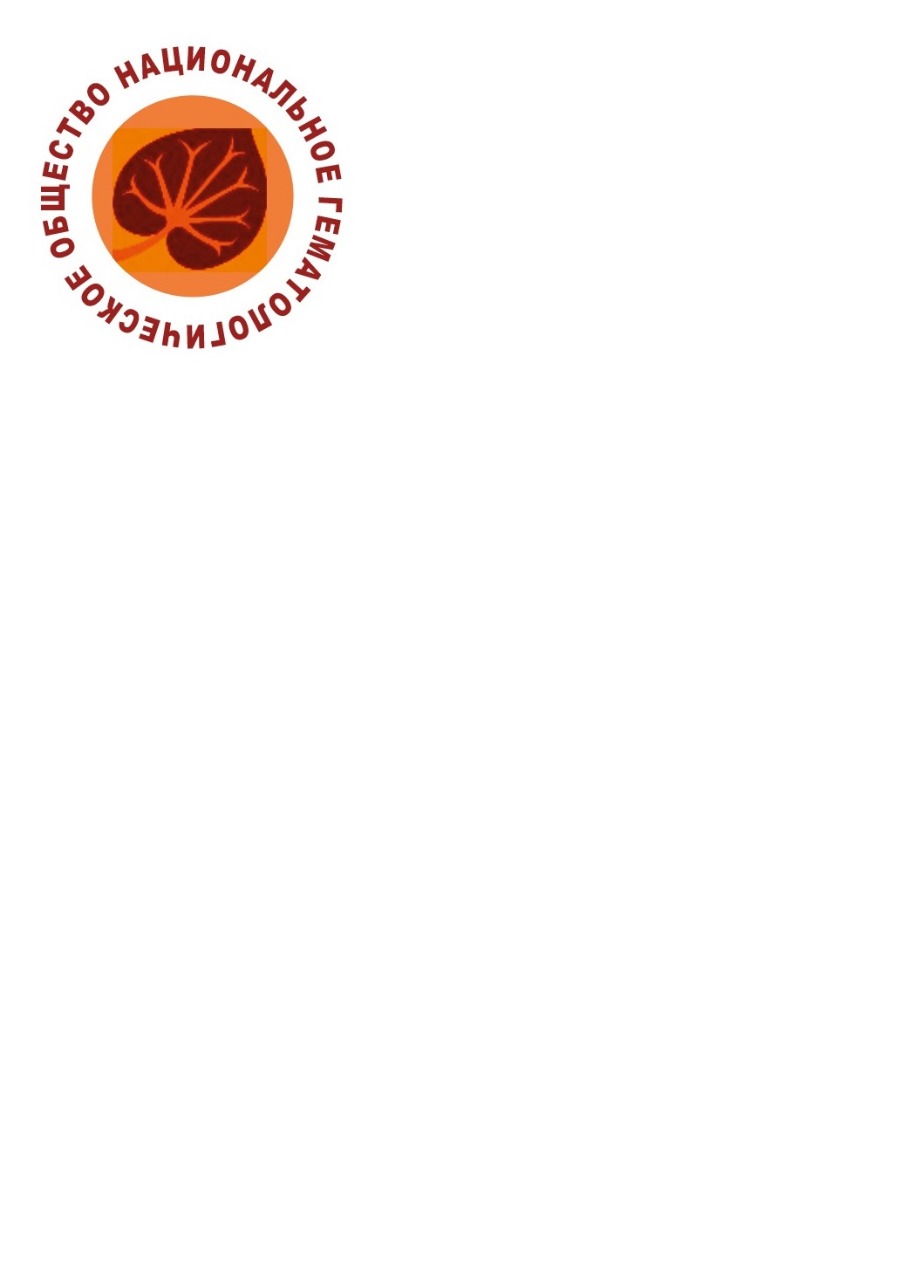 Национальное гематологическое обществоФГБУ «Национальный медицинскийисследовательский центр» Минздрава России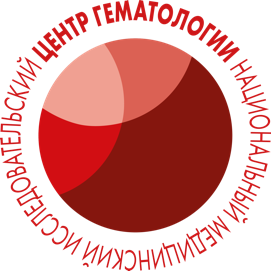 